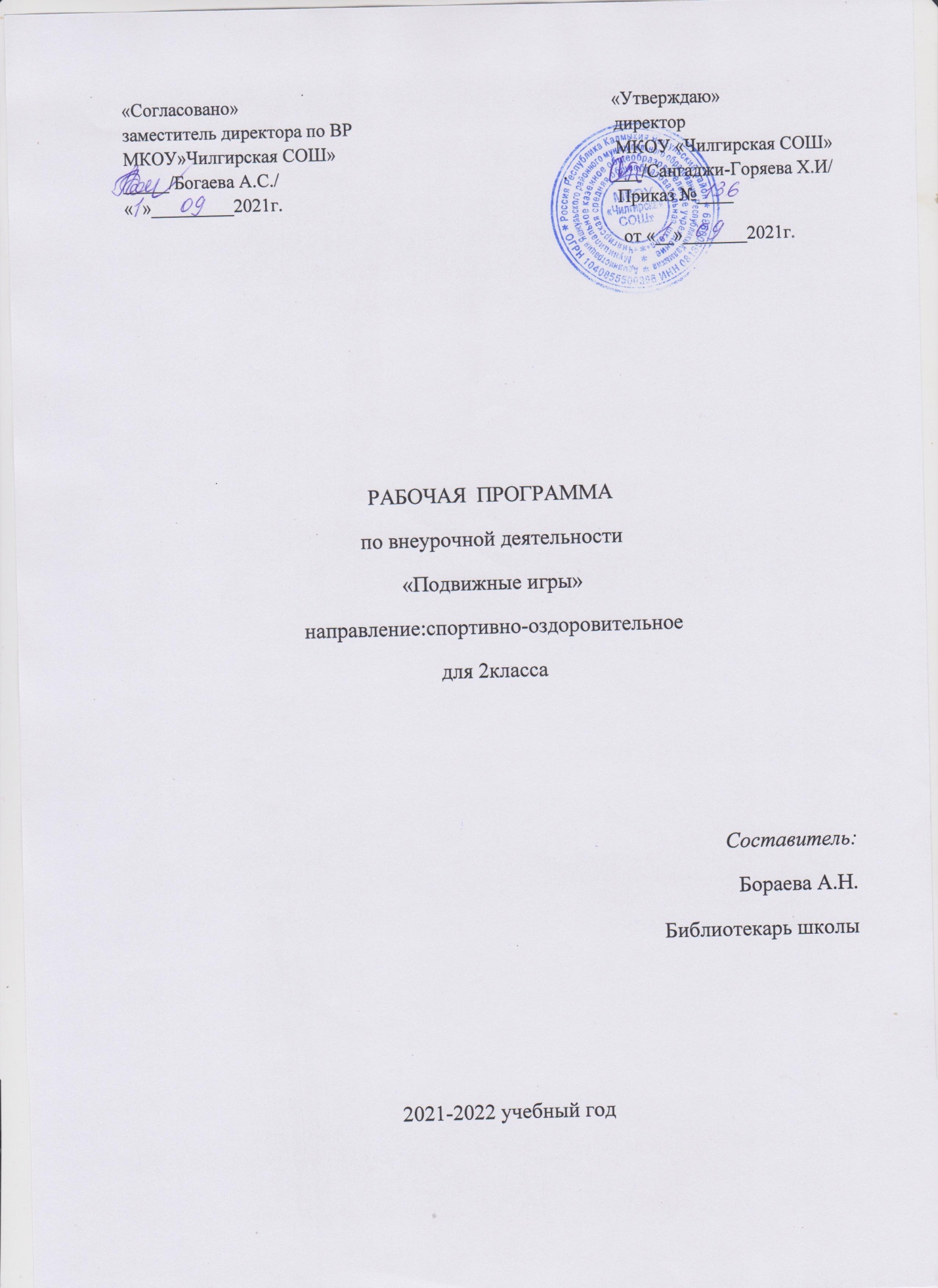 Пояснительная запискаЛичностные  результаты изучения курса «Подвижные игры» является формирование следующих умений:активно включаться в общение и взаимодействие со сверстниками на принципах уважения и доброжелательности, взаимопомощи и сопереживания;проявлять положительные качества личности и управлять своими эмоциями в различных (нестандартных) ситуациях и условиях;проявлять дисциплинированность, трудолюбие и упорство в достижении поставленных целей;оказывать бескорыстную помощь своим сверстникам, находить с ними общий язык и общие интересы.Метапредметные  результаты изучения курса «Подвижные игры» является формирование следующих умений:характеризовать явления (действия и поступки), давать им объективную оценку на основе освоенных знаний и имеющегося опыта;находить ошибки при выполнении учебных заданий, отбирать способы их исправления;общаться и взаимодействовать со сверстниками на принципах взаимоуважения и взаимопомощи, дружбы и толерантности;обеспечивать защиту и сохранность природы во время активного отдыха и занятий физической культурой; организовывать самостоятельную деятельность с учётом требований её безопасности, сохранности инвентаря и оборудования,  организации места занятий;планировать собственную деятельность, распределять нагрузку и отдых в процессе ее выполнения;анализировать и объективно оценивать результаты собственного труда, находить возможности и способы их улучшения;видеть красоту движений, выделять и обосновывать эстетические признаки в движениях и передвижениях человека;оценивать красоту телосложения и осанки, сравнивать их с эталонными образцами;управлять эмоциями при общении со сверстниками и взрослыми, сохранять хладнокровие, сдержанность, рассудительность;технически правильно выполнять двигательные действия из базовых видов спорта, использовать их в игровой и соревновательной деятельности.представлять игры как средство укрепления здоровья, физического развития и физической подготовки человека;оказывать посильную помощь и моральную поддержку сверстникам при выполнении учебных заданий, доброжелательно и уважительно объяснять ошибки и способы их устранения;организовывать и проводить со сверстниками подвижные игры и элементы соревнований, осуществлять их объективное судейство;бережно обращаться с инвентарём и оборудованием, соблюдать требования техники безопасности к местам проведения;организовывать и проводить игры с разной целевой направленностьювзаимодействовать со сверстниками по правилам проведения подвижных игр и соревнований;   в доступной форме объяснять правила (технику) выполнения двигательных действий, анализировать и находить ошибки, эффективно их исправлять;находить отличительные особенности в выполнении двигательного действия разными учениками, выделять отличительные признаки и элементы;выполнять технические действия из базовых видов спорта, применять их в игровой и соревновательной деятельности;применять жизненно важные двигательные навыки и умения различными способами, в различных изменяющихся, вариативных условиях.Содержание учебного предмета2 класс (34 часа)Учебно-тематическое планирование:Перечень информациционно-методического обеспечения:1.В.И.Лях.Физическая культура 1-4кл. 2015г2.Баршай В.М. Активные игры для детей, 2001г3.Поляков О.В.Здоровьесберегающиетехнологии в начальной школе,2000г4.Шапцева Н.Н.Наш выбор-здоровье, 2009г.5.Патрикеев А.Ю.Подвижные игры 1-4кл.,2007г.6.Электронные ресурсы: www.vaco.ru                                          www.shkolnik.ru                                          www.proshkolu.ru№Разделы Кол-во часов1Русские народные игры112Подвижные игры83Эстафеты84Игры народов России7Итого34№п/пТемаКол-во часовФорма организации деятельностиДата1Игра «Жмурки»1ТБ при проведении подвижных игр.сентябрь2Игра «Кот и мышь»1Игровое упражнение сентябрь3Игра «Горелки»1Игра малой подвижностисентябрь4Игра «Салки»1Беседа «Возникновение подвижных игр»сентябрь5Игра «Пятнашки»1Игровое упражнениеоктябрь6Игра «Охотники и зайцы»1Игровое упражнениеоктябрь7Игра «Фанты»1Игровое упражнениеоктябрь8Игра «Ловушки с приседаниями»1Игра малой подвижностиоктябрь9Игра «Волк» 1Игра малой подвижностиноябрь10Игра «Птицелов»1Игровое упражнениеноябрь11Игра «Совушка»1Игровое упражнениеноябрь12Игра «Мышеловка»1Игра малой подвижностиноябрь13Игра «Пустое место»1Игра малой подвижностидекабрь14Игра «Карусель»1Подвижная игра средней интенсивностидекабрь15Игра «Кто быстрее?»1Подвижная игра средней интенсивностидекабрь16Игра «Конники-спортсмены»1Игра малой подвижностидекабрь17Игра «Лягушата и цыплята»1Игра малой подвижностиянварь18Игра «Карлики и великаны»1Игра малой подвижностиянварь19Эстафета «Передача мяча»1Беседа: «Основы строения и функций организма»январь20Эстафета «С мячом»1ТБ при проведении подвижных игр.январь21Эстафета зверей1Игра средней интенсивностифевраль22 Эстафета «Быстрые и ловкие»1Беседа: «Гигиенические требования к питанию, к инвентарю и спортивной одежде». Эстафетафевраль23Эстафета «Вызов номеров»1Эстафетафевраль24Эстафета по кругу1Эстафетафевраль25Эстафета с обручем1Эстафетамарт26Эстафеты со скакалкой, мячом1Эстафетымарт27Русская народная игра «Гори, гори ясно!»1Игра малой подвижностимарт28Башкирские народные игры «Юрта», «Медный пень»1Игра малой подвижностимарт29Бурятская народная игра «Ищем палочку»1Игра малой подвижностиапрель30Дагестанские народные игры «Выбей из круга», «Подними платок»1Игровое упражнениеапрель31Калмыцкая народная игра «Альчики»2Игровое упражнениеапрель32Татарская народная игра «Серый волк»1Игровое упражнениемай33Якутские народные игры «Сокол и лиса», «Пятнашки»1Эстафетамай34Чувашская игра «Рыбки1Беседа: «Характерные спортивные травмы и их предупреждение»май34ч